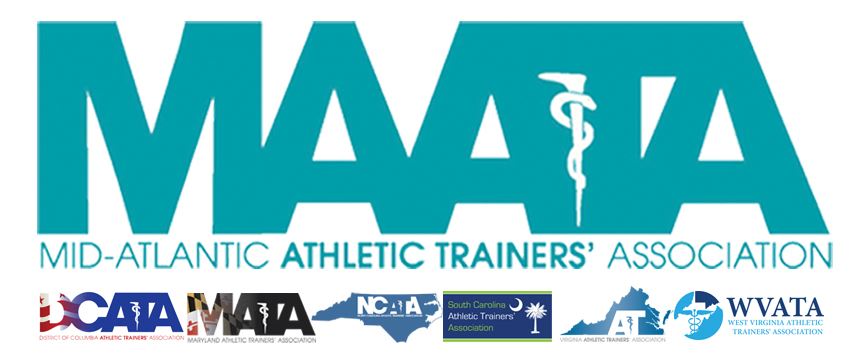 District Council Conference Call MinutesSeptember 21, 20228:30amCall to Order President Cole called the meeting to order at approximately 8:30am.Roll Call:Members Present:Steve Cole – District PresidentRay Davis – District DirectorJason Mitchell – District SecretaryJay Sedory – District TreasurerKatie Walsh Flanagan – Past District DirectorShannon Fooks – Vice-President, DCATAJean Perez – President, MATANina Walker – President, NCATAAmy Hand – President, SCATADanny Carroll – President, VATATom Belmaggio – President, WVATAGuests Present:Marty Sataloff – District Parliamentarian Emily Hildebrand – Student Senate Faculty AdvisorMembers Absent:Christina Carrillo – President, DCATADonita Valentine – District Vice-PresidentDistrict Secretary – Jason MitchellApproval of minutes of previous District Council Meeting – (05/13/2022)Motion to approve – VA President Carroll2nd – Treasurer SedoryNo discussion Passed – 10-0-0District Director – Ray DavisNATA UpdatesPushing to fill volunteer positionsEncourage use of gATher and overall social mediaNATA Strategic plan (4 goals) – meeting with District/State leadership October 4Will be presenting to multiple membership groups to disseminate the informationWill be reaching out to each State President to coordinate state representatives to all committeesPast-District Director – Katie Walsh FlanaganElection UpdatesPresented potential candidates to comprise the Elections CommitteeDistrict Council must vote to approve potential candidates before the Elections Committee can begin their processMotion to approve potential candidates – Secretary Mitchell2nd – MD President PerezPassed – 10-0-0District Secretary – Jason MitchellDST updateAccess to non-renewed membersPresented current District Member & National member data at a glanceDistrict Vice-President – Donita Valentine (reported by President Cole)Annual Meeting updateMay 19-21, 2022 @ Founder’s Inn in Virginia Beach, VACall for Proposals – early OctoberMeeting registration – opening January 9District Treasurer – Jay SedoryDiscussed current financial reportDeadline for submission of financial proposals is September 25Financial Advisory Committee will review all proposals in determining next year’s budgetPlan is to have 2023 budget confirmed by NovemberDistrict President – Steve ColeMAATA UpdatesGovernance Task Force updateFirst call last monthNext meeting, September 28Committee LiaisonsContinue to get updates on Committee member updatesEncourage continued participation of District Council members with their respective Committee Liaison rolesSeveral vacancies for district committee state representatives Annual Meeting RFPsRenee Cork has been diligently with HelmsBriscoe to begin identifying locations for our Annual Meeting for 2025 & 2026NATA Strategic Plan Call - October 4Future District Council Meetings (Oct 19/Nov 16/Dec 14)Student Senate Updates – Emily HildebrandContinue to promote filling Student Senate positions for each stateApplications due Sept 30State Presidents will vote on their respective state candidatesJanay Ward – elected by the Student Senators to be Senate PresidentState Presidents Reports:District of Columbia – Shannon FooksInaugural awards ceremony was well received and a special eventVirtual state meetingStrategizing ways to increase attendance in future meetingsMaryland – Jean PerezPlanning for next year’s State meetingDates TBD, looking at different dates in the year to maximize attendanceJust passed Gorman bill which addresses several safety issues in secondary schoolsTrying to push Dry Needling again during this legislative cyclePassed Senate last time, but didn’t get thru the HouseHopeful that additional support this year to push it thruNorth Carolina – Nina WalkerDEI series has been going very well10-15 minutes of education with follow-up discussionsWorking with National Center for Catastrophic Sports Injury ResearchEach state has representation and coordinating/ensuring any catastrophic injuries are documentedWorking on Task Force with the NC Department of Health ServicesGoals to help reduce child fatalities, including those from sportsHelping establish minimal standards for child health & safetySouth Carolina – Amy HandFinishing up closing out from July Annual State MeetingInterviewing lobbyistsMade offer to one firm this past week, with hopes to get started October 1Virginia – Danny CarrollIn full swing in planning for the VA State Annual MeetingJanuary 13-15, 2023, in Harrisonburg, VASearch underway in the future site for the next 3 yearsLooking into strategies is helping members integrate the new CAATE standards into clinical practiceWest Virginia – Tom BelmaggioDrafting up a Safe Sport bill, which includes that EAPs, heat-illness plans, tackling education (for football), concussion education, CPR/AED certification need to be implemented with all youth sports participationPushing forward with bill for an AT in every Secondary SchoolsOther UpdatesStudent Leadership Committee - town hall for all state leadersTopic: Funding/Fund raisingOctober 19 @ noonLGBTQ+Recruiting members to complete committee state repsDeveloping resources for Program Directors to assist with DEI within programmingResearch & Grants committee - October 1 deadline for submissionsAdjournment of meetingMotion to adjourn meeting – VA President Carroll2nd – NC President WalkerApproved 10-0-0Meeting was adjourned 9:57am.